INFORMED CONSENT FORM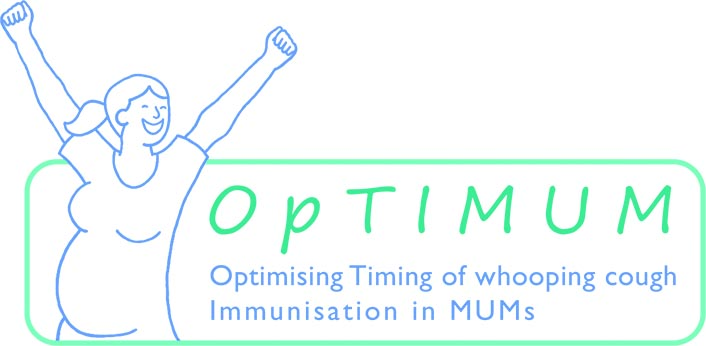    Participant number: __________________________   Participant name: ____________________________   Participant date of birth: ______________________Study Title:OpTIMUMProtocol numberVersion X.X, XX.XX.XXStudy Sponsor:St George’s, University of LondonREC reference XXXIRAS number249236Please initialI have read and considered the Participant Information Sheet (version X.X, XX.XX.XX) about the OpTIMUM study. This leaflet provides enough information so that I understand what is involved and any questions I had about the study have been answered to my satisfaction.I consent to my GP being informed about my participation in this study. I agree that if the study team is unable to contact me during this study they may ask my GP for my contact details and if I change my GP they may use my NHS number to find details of my new GP.                                                                                                                                                                       I understand that relevant sections of medical notes and data collected during the study may be looked at by the researchers, the Sponsor, my hospital and regulatory authorities. I give permission for these individuals to have access to these notes where it is relevant to  my participation in this research.I agree to the processing of my personal data as explained in the section on "How will my personal data be handled?" of the Participant Information Sheet (version X.X, XX.XX.XX) which I have read and understood.I understand that I will be randomised (allocated by chance) to one of the three timing groups and I will receive my whooping cough vaccine according to this I consent to being given the whooping cough vaccine by a member of the study team and having three blood samples taken I consent to my baby having a blood sample taken by a member of the study teamI understand that participation is voluntary and that I may withdraw from the study at any time without having to give a reason and that this will not affect my routine careI understand that if I withdraw from the study any data or samples which have already been collected can continue to be usedI agree to take part in the studyOPTIONAL: I agree that any remaining blood may be used for further ethically approved research to help improve the understanding of vaccinations in pregnancySigned:								      Date: 			Name (block capitals): 					Signed:								      Date: 			Name (block capitals): 					I have explained and discussed the study with the above participant. I have answered all her questions regarding the study and I am satisfied that the above signature denotes her informed consent to take part in the trial.Signature of study staff: 						Date: 	Name (block capitals): I have explained and discussed the study with the above participant. I have answered all her questions regarding the study and I am satisfied that the above signature denotes her informed consent to take part in the trial.Signature of study staff: 						Date: 	Name (block capitals): 